     Еженедельный отчёт 12.08.-17.08.19  Новгородский проспект  10Ежедневная уборка территории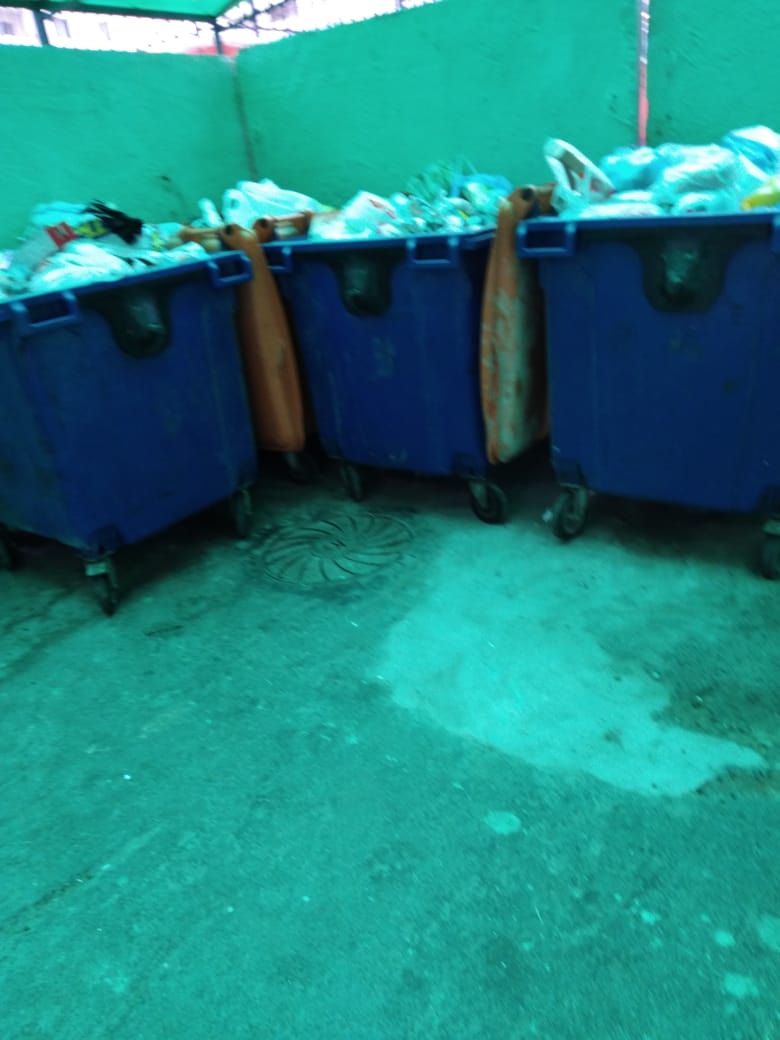 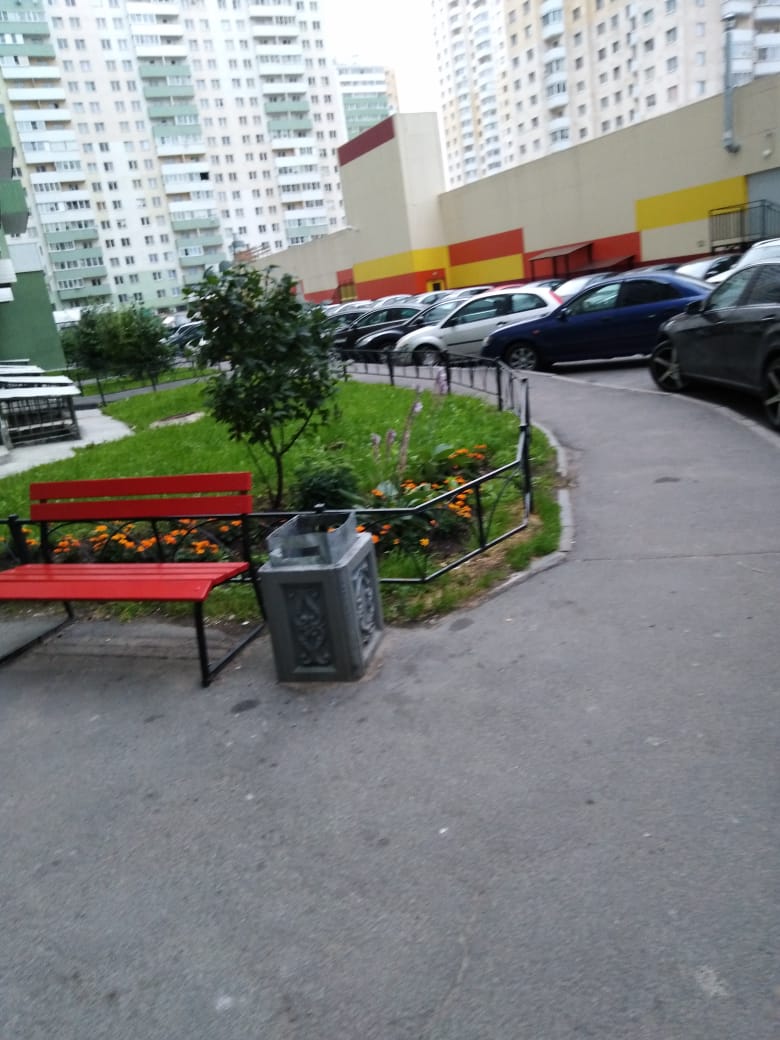 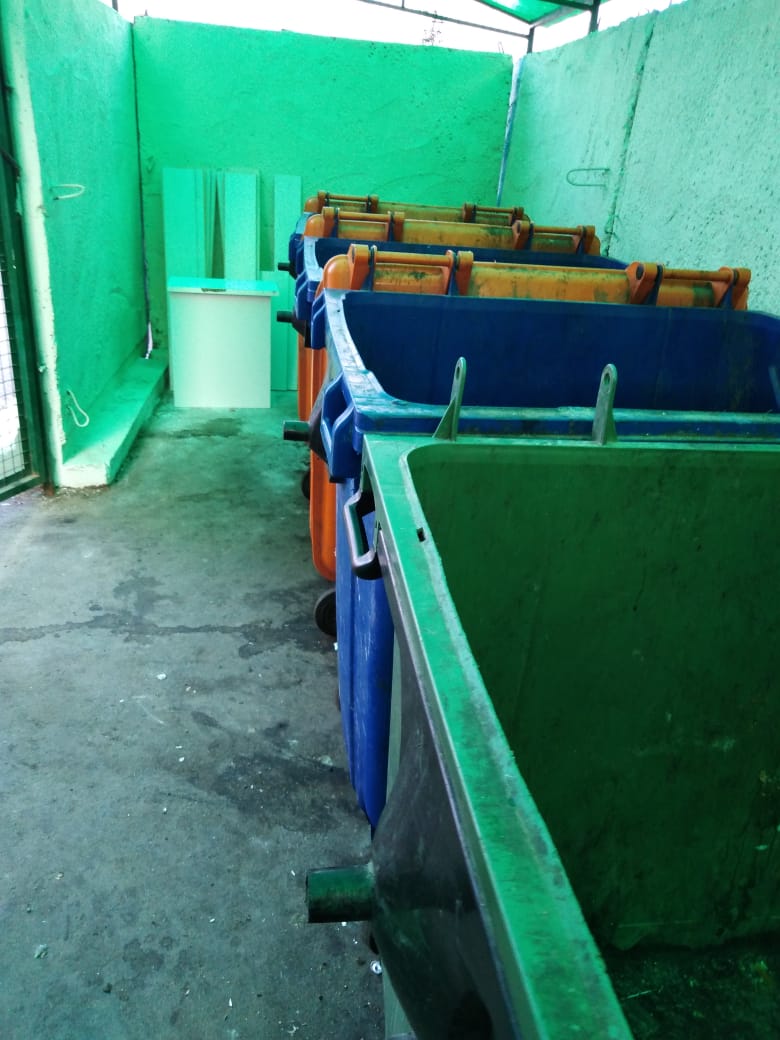 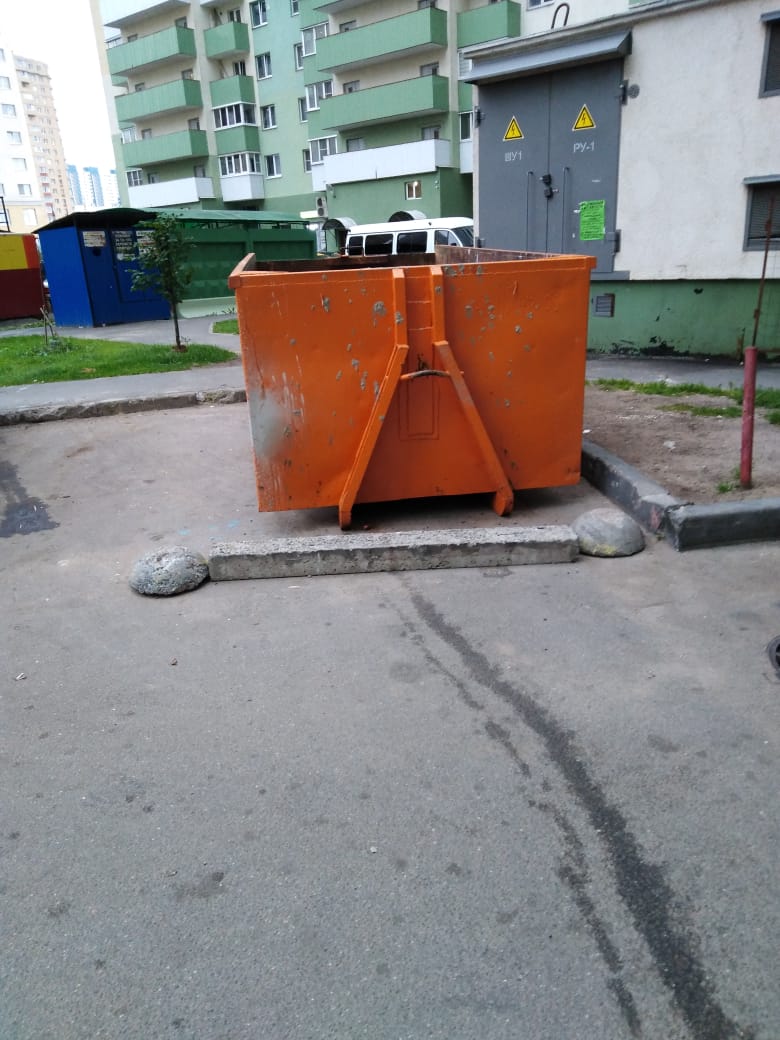 Вишерская 22,Валдайская 11, Валдайская 9.Ежедневная уборка территории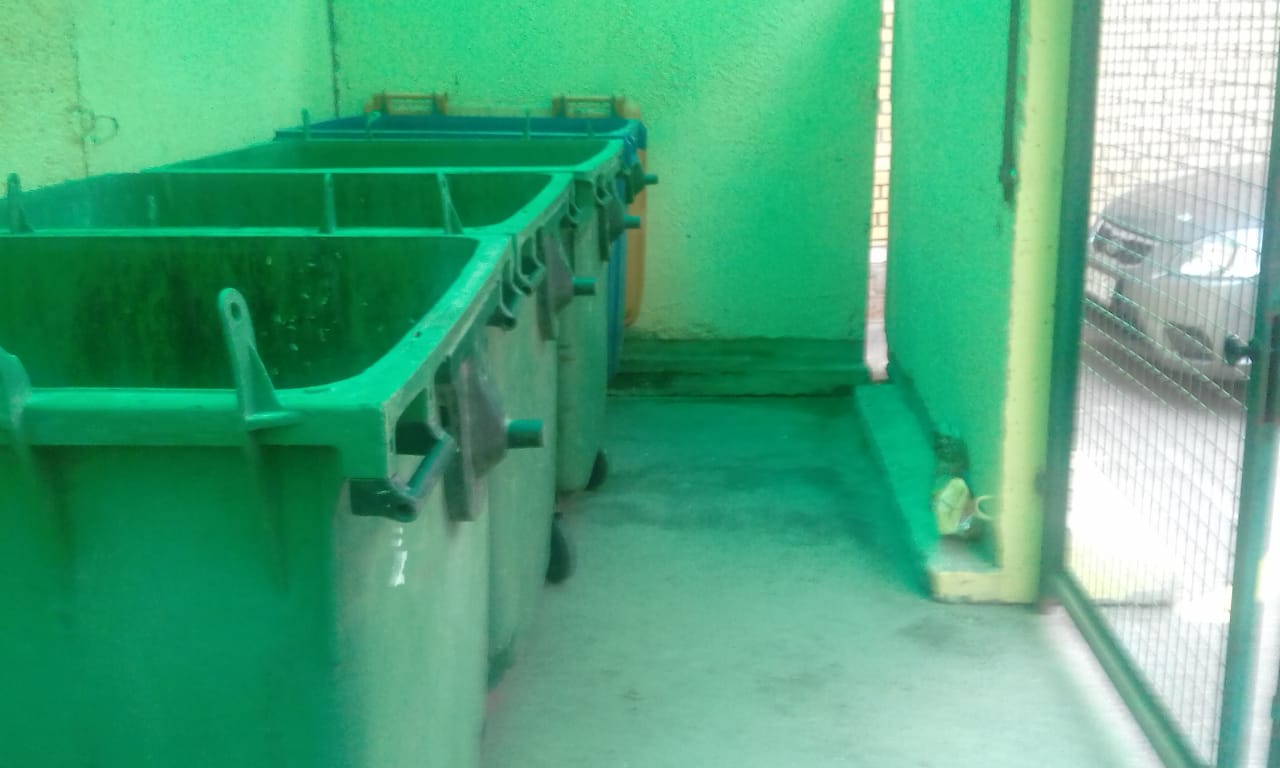 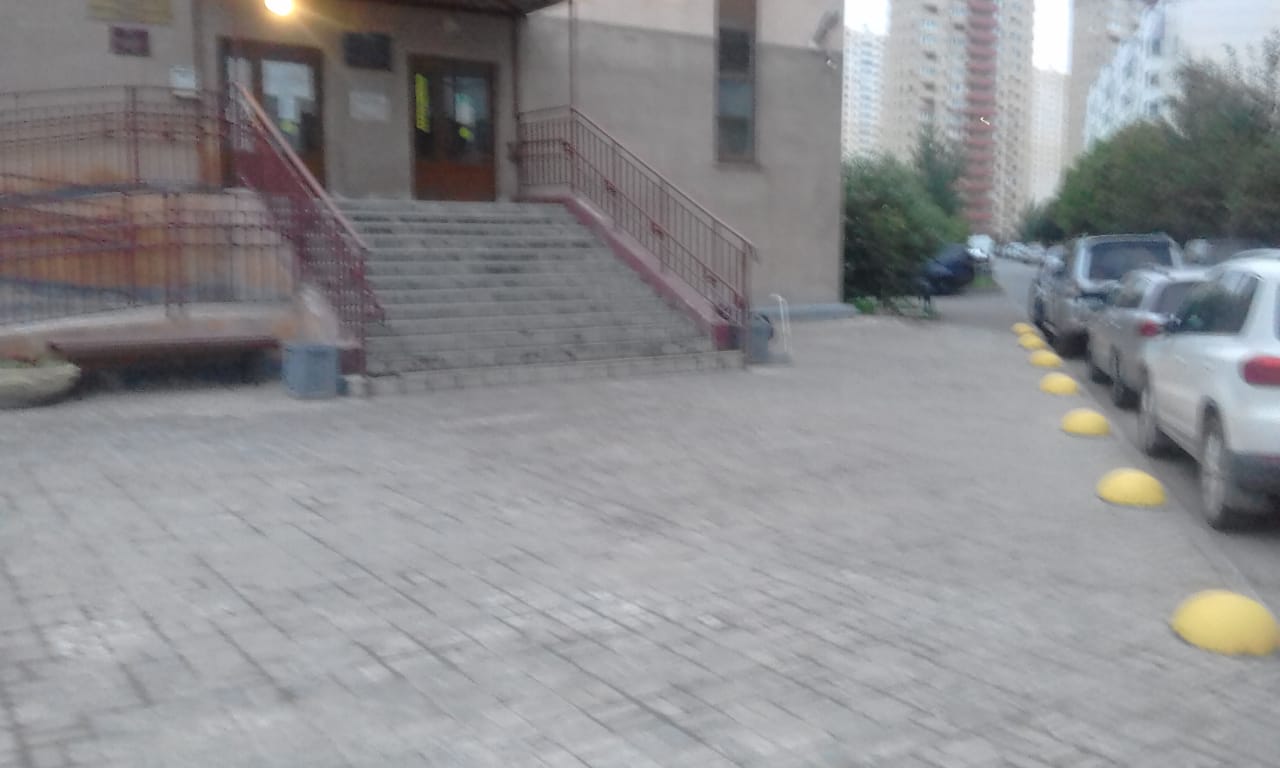 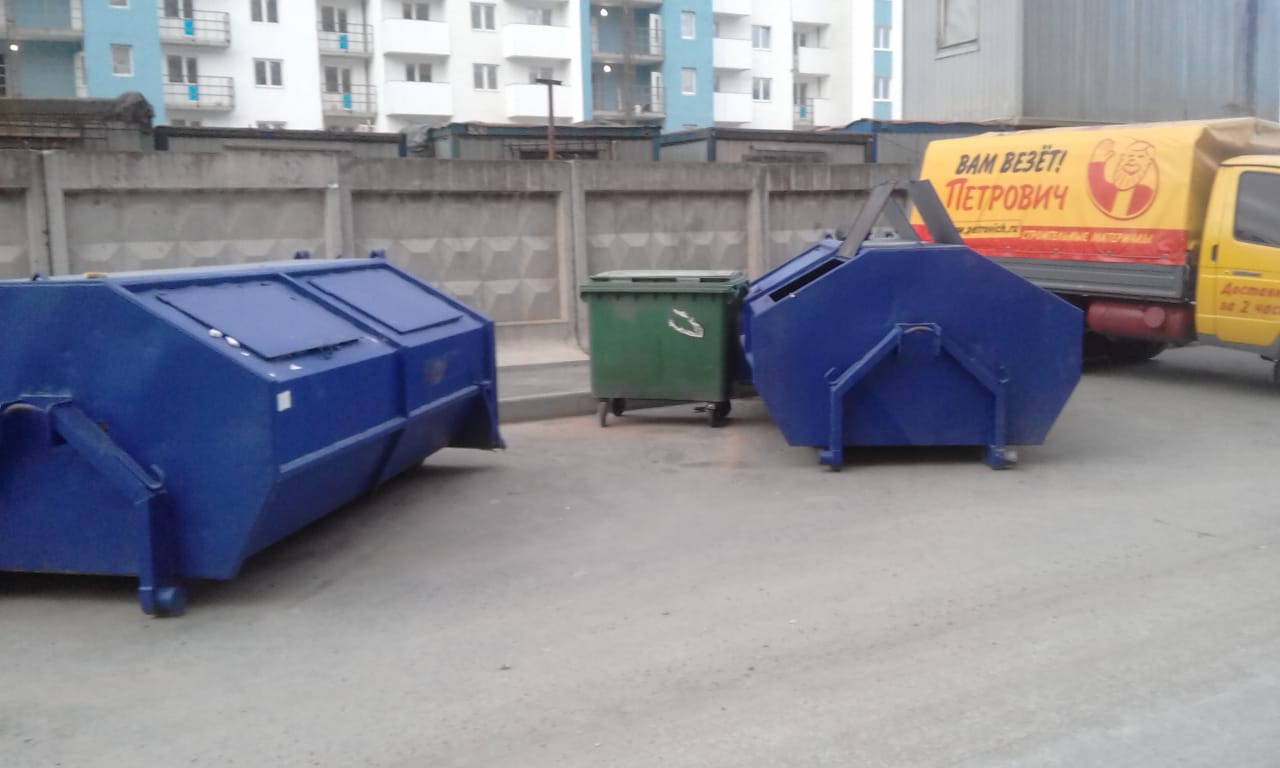 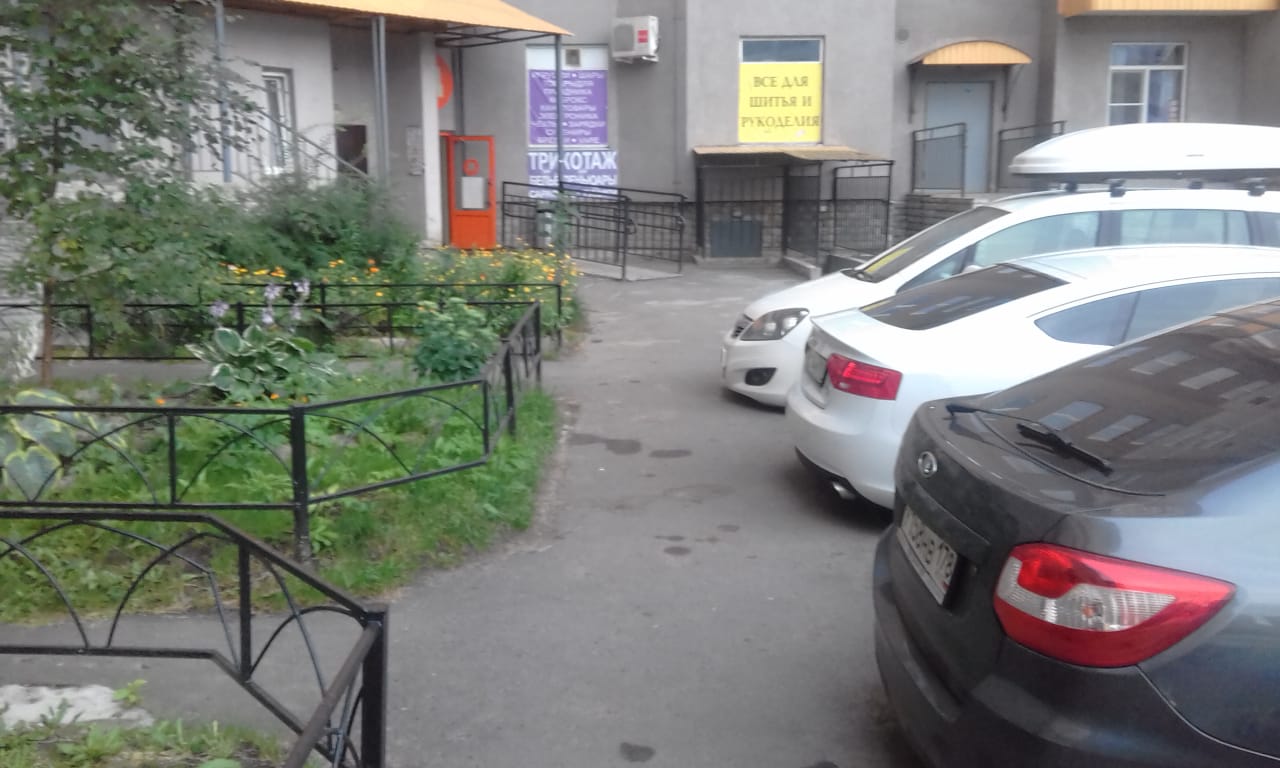 Вынос строительного мусора из тамбуров Новгородский 10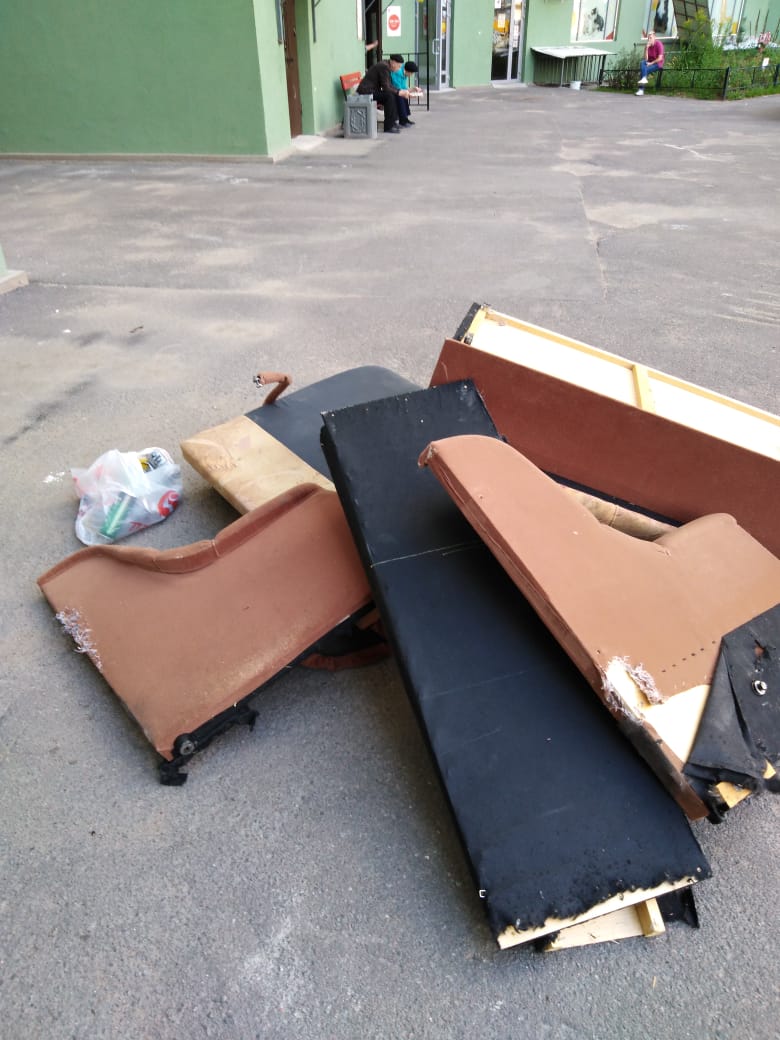 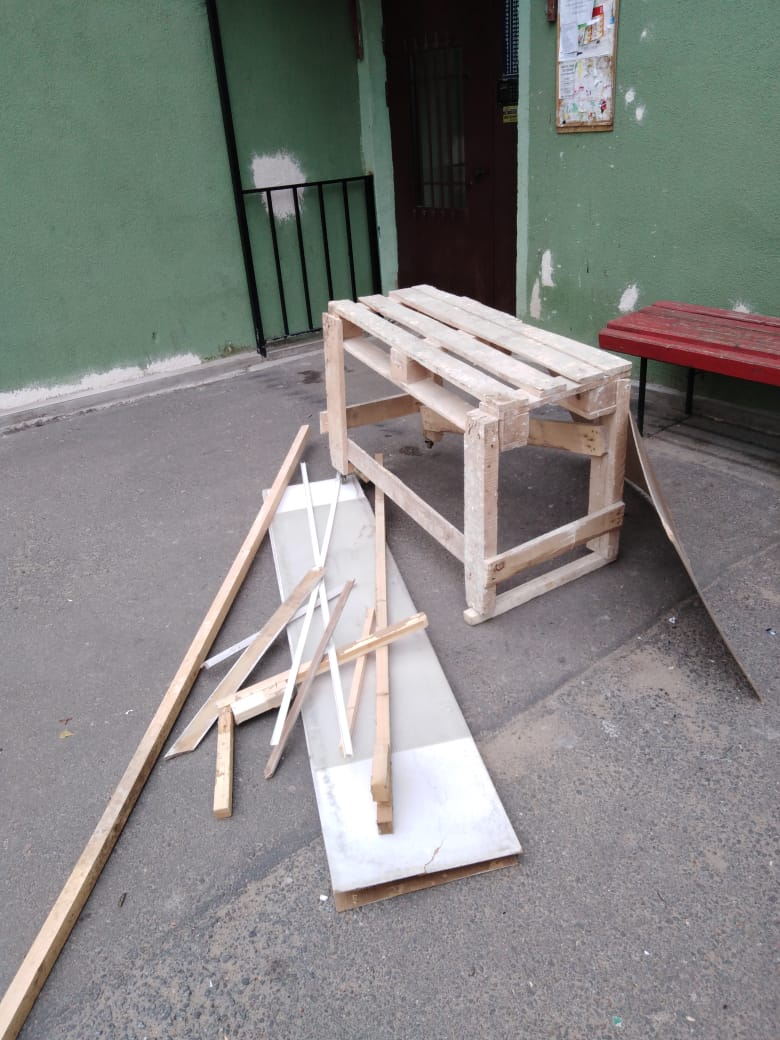 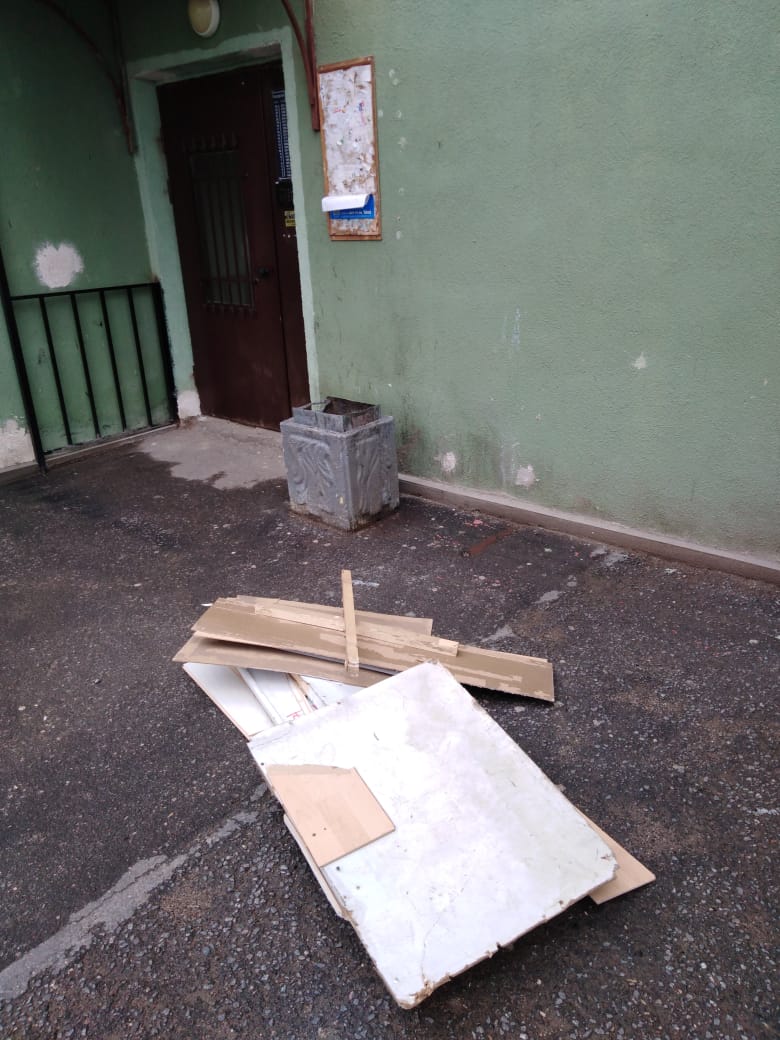 Малярные работы по Новгородскому 10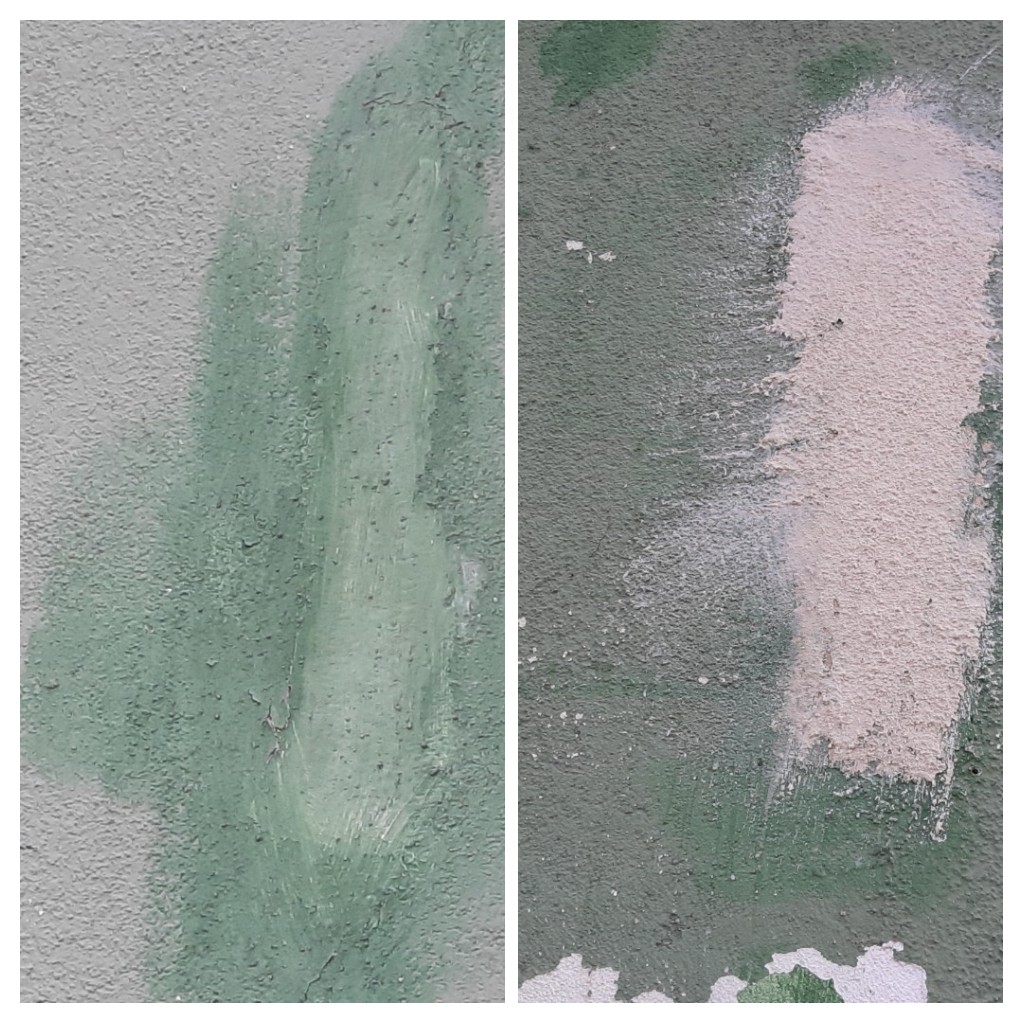 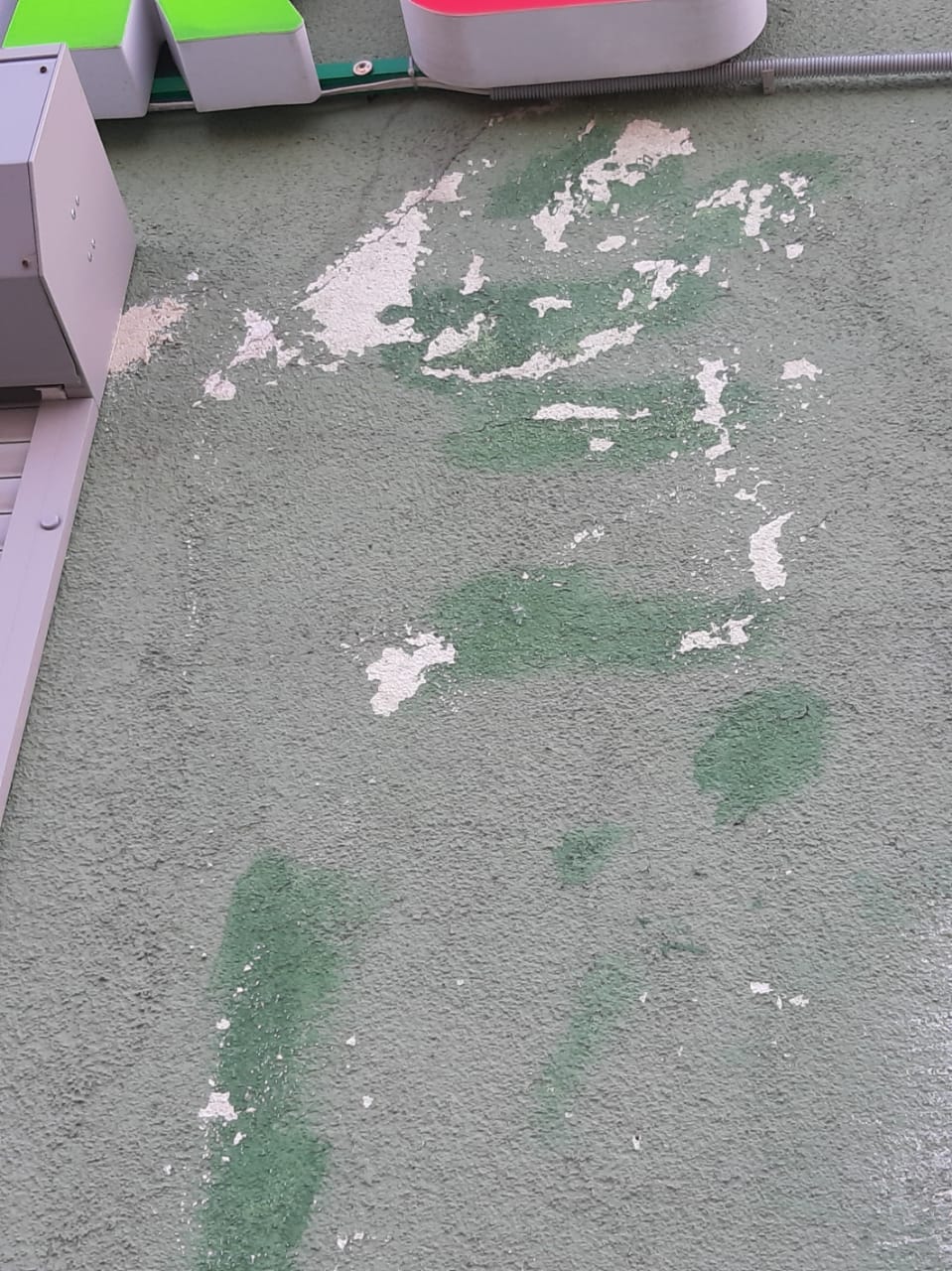 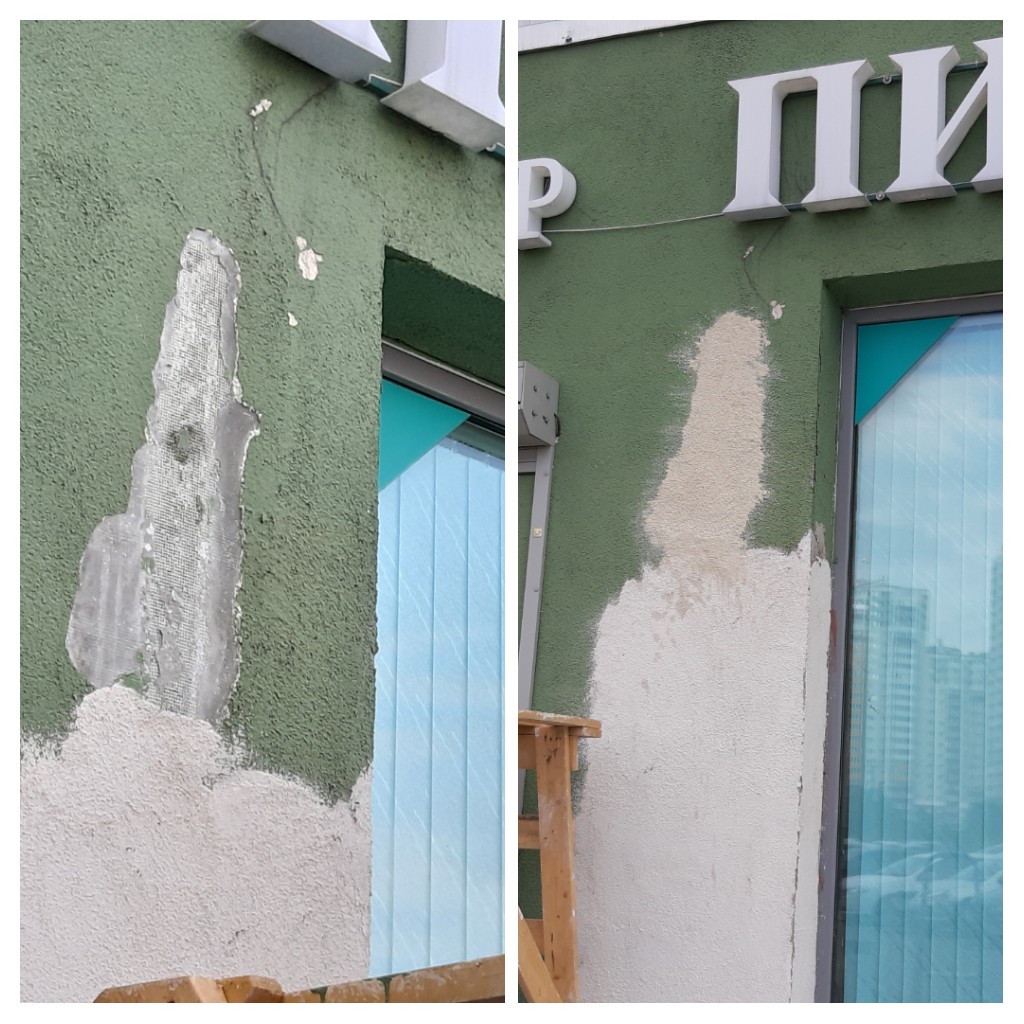 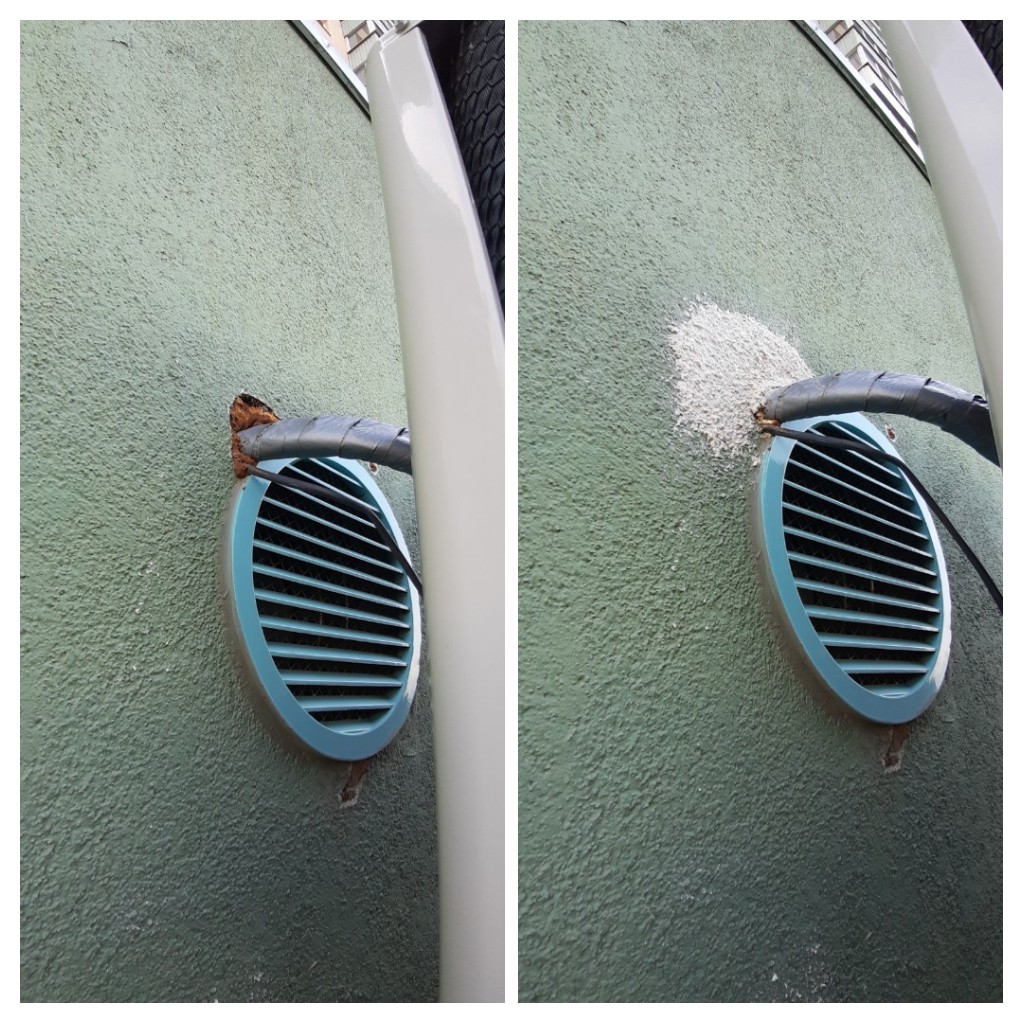 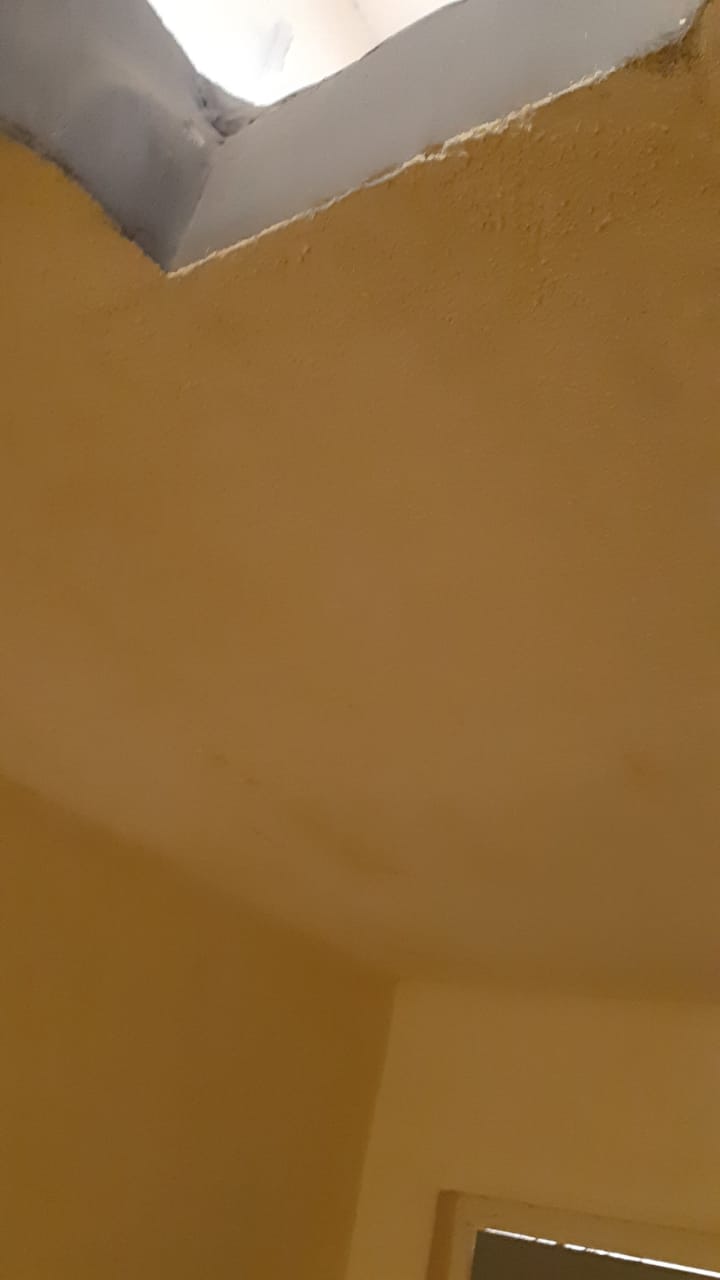 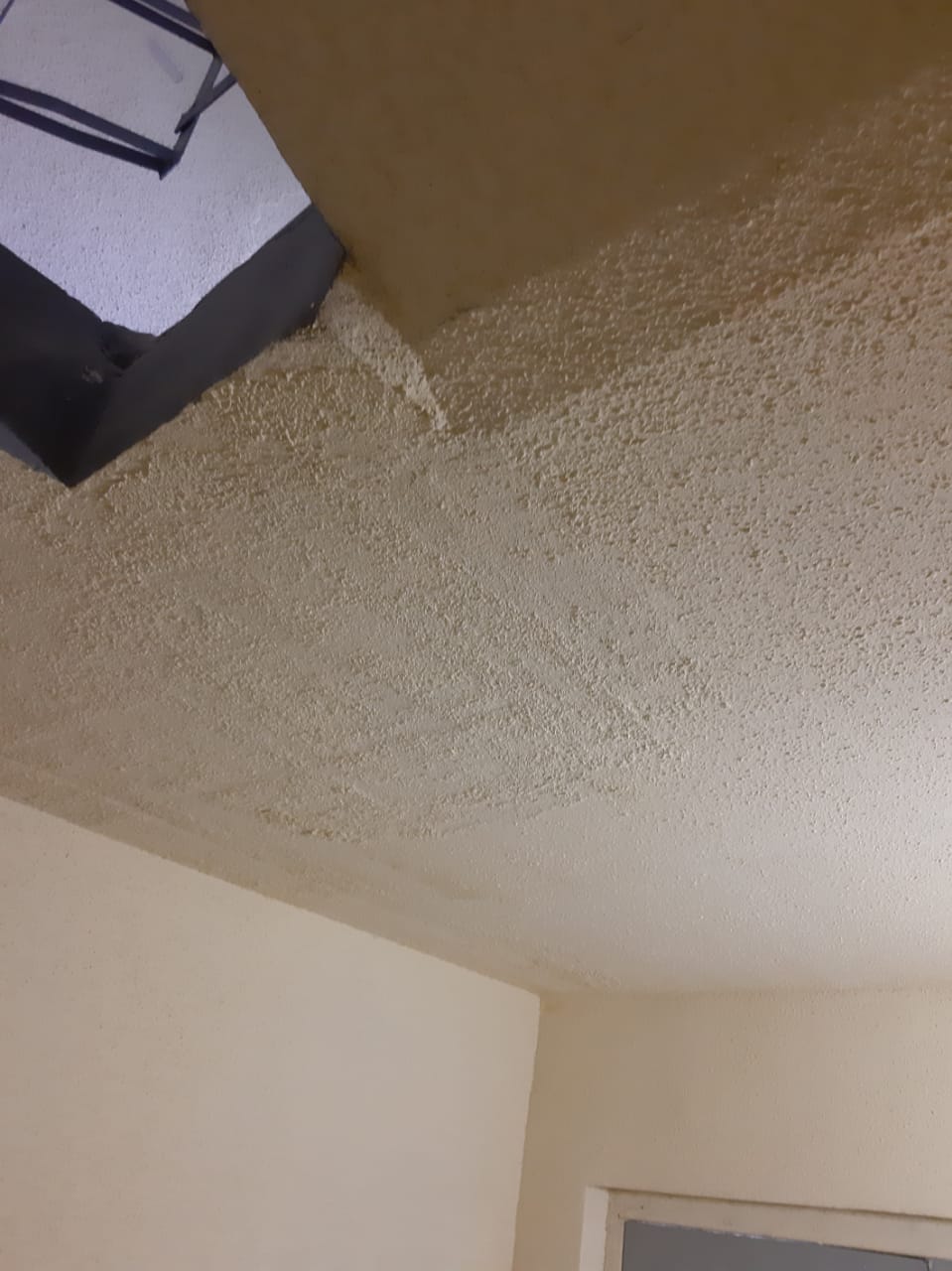 Новгородский 10 Установка доводчиков на двери ведущие в квартирный холл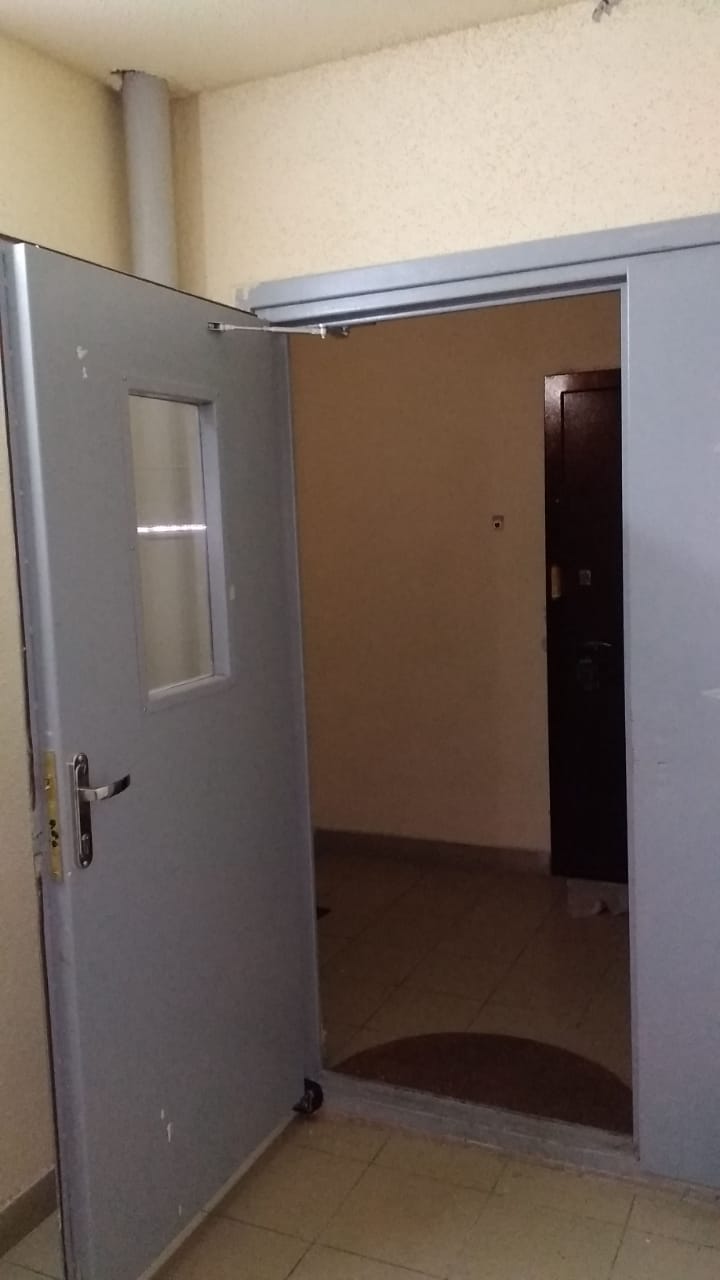 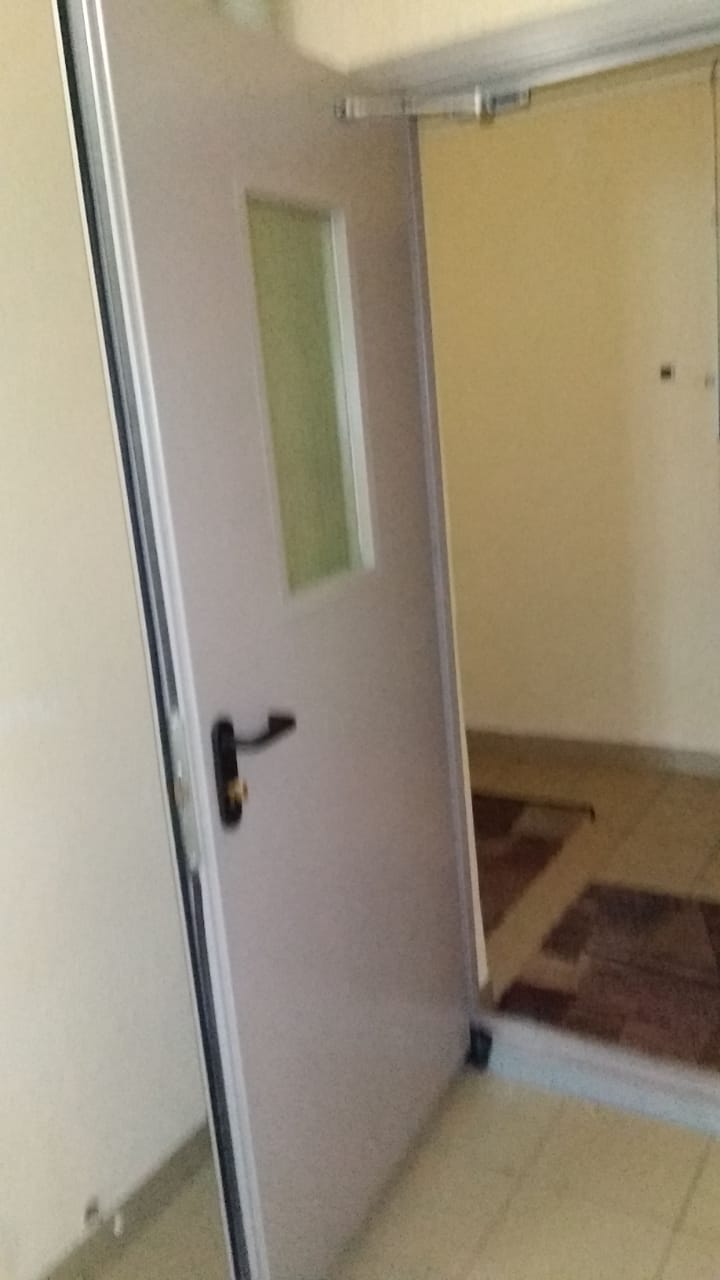 Новгородский 10Окраска ранее залитой отмостки 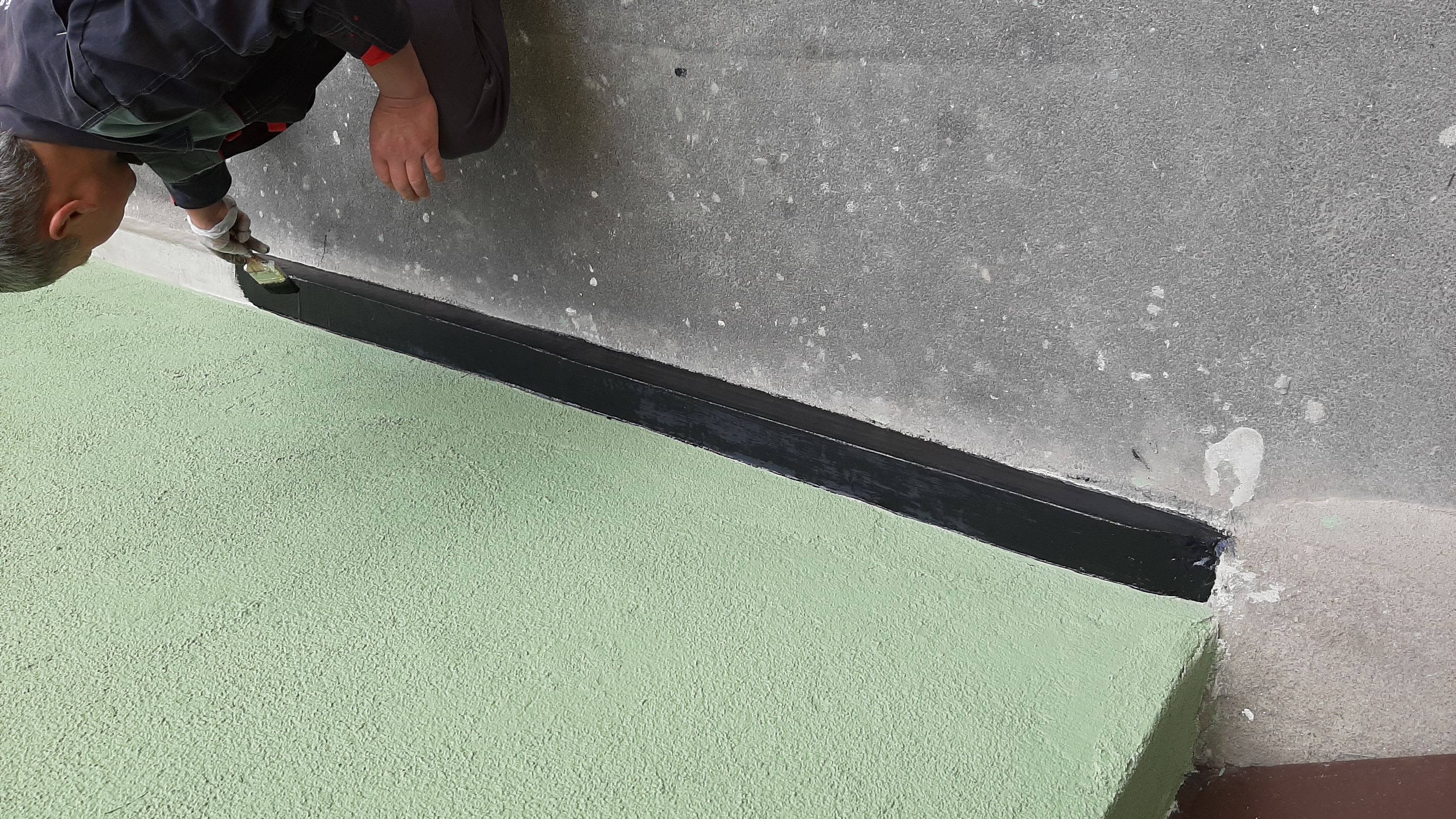 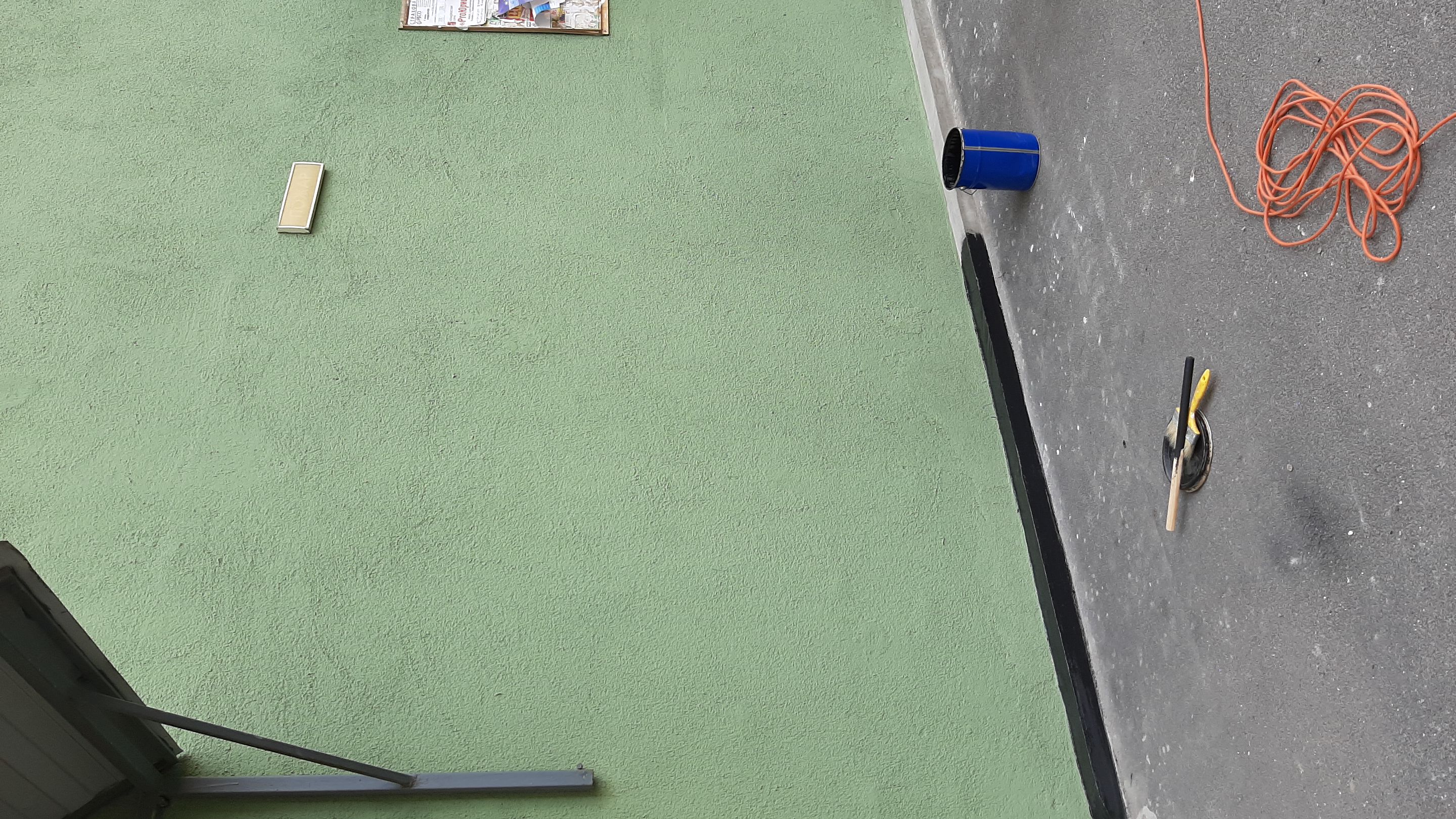 